Tuesday 16th October 2018Multi-skills Festival, Colyton Grammar SchoolDear ParentsOn Wednesday 7th November Woodpecker Class will be attending the Multi-Skills Festival at Colyton Grammar School from 12pm-1:30pm approximately.  The purpose of this event is to support the development of agility balance and coordination in KS1 children.  Forest school will be on Tuesday 6th November this week because of the clash of dates.  The children will travel by coach and will leave school at 11:30am and will return to school at about 2:30pm.  Due to this event running over lunchtime, the children will need to bring a packed lunch and they will eat it after the event.  The children will also need a substantial snack to eat before they go during their morning break.  Even though the children have access to fruit and milk at school, you may like to provide a healthy snack for them to eat at morning break.  If you would like to order your child a packed lunch for this event please order one by Tuesday 30th October.  Children will need to come dressed in their PE kits on this day and they will need a water bottle to take with them.  A reminder of school PE kit: A gold round neck T-shirt with the school logo Navy blue shorts or skorts for girls White or navy socks Well fitted trainers Long hair should be tied back and only stud earrings, if they can't be taken out, should be worn and covered with a plaster. Navy hooded top with school logo. (optional)Yours sincerelyRachel Burrough  PE Coordinator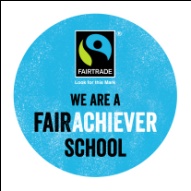 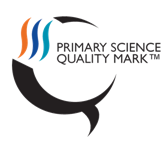 